?АРАР	                                                                      ПОСТАНОВЛЕНИЕ29 июль  2015 й.                                          №20                               29 июля 2015 г«О подготовке объектов энергетического хозяйства, жилищно-коммунального и социального назначения к работе в осенне-зимний период 2015-2016 годов»      В целях обеспечения устойчивой и безаварийной работы объектов энергетического хозяйства, жилищно-коммунального и социального назначения в осенне-зимний период 2015 – 2016 годов, Администрация сельского поселения Ишмурзинский  сельсоветПОСТАНОВЛЯЕТ:Создать комиссию по проверке готовности объектов жилищного фонда, объектов социальной сферы, энергопотребляющих организаций и предприятий жилищно-коммунального хозяйства сельского поселения к работе в осенне-зимний период 2015 - 2016 годов в следующем составе:	Искужин Р.М. – председатель комиссии, глава сельской Администрации Ишмурзинский сельсовет. 		Бутенбаева Г.М. – заместитель председателя комиссии управляющая делами сельской Администрации Ишмурзинский сельсовет		Мунасипов И.М. – директор МОБУ ООШ с. Ишмурзино		Губайдуллина Г.К.. – директор СДК с. ИшмурзиноУтвердить Программу проведения проверок готовности потребителей тепловой энергии к работе в осенне-зимний отопительный период 2015 - 2016 годов согласно Приложению.В соответствии с Правилами предоставления коммунальных услуг  гражданам, утвержденными Постановлением Правительства РФ от 06 мая 2011 года № 354 и в связи с установлением среднесуточной температуры наружного воздуха ниже +8 градусов,  начать подачу теплоносителя в системы теплоснабжения в режиме отопления на объекты здравоохранения, в детские дошкольные учреждения и учебные заведения, в жилищный фонд населенных пунктов.Вр.и.о.главы сельского поселения:	                       	Г.М.Бутенбаева		 «Утверждаю»                                                                                        Вр.и.о.главы сельского поселения Ишмурзинский сельсовет_____________  Г.М.Бутенбаева                                                                       29.07.2015 2015 г.План мероприятий по подготовке к работе в осенне-зимний период 2015-2016 года по сельскому поселению Ишмурзинский  сельсовет муниципального района Баймакский район Республики Башкортостан.Организационные мероприятияУправляющая делами:					 Г.М.БутенбаеваБАШ?ОРТОСТАН РЕСПУБЛИКА№Ы БАЙМА? РАЙОНЫ МУНИЦИПАЛЬ РАЙОНЫНЫ*ИШМЫР:А  АУЫЛ  СОВЕТЫАУЫЛ БИЛ»М»№ЕХАКИМИ»ТЕ453655, Байма7 районы,Ишмыр6а  ауылы, C.Игишев урамы,28Тел. 8(34751) 4-26-38ishmur-sp@yandex.ru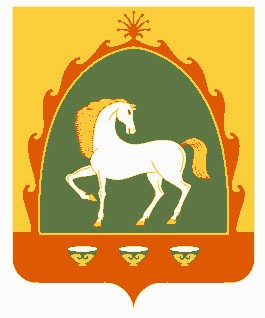 РЕСПУБЛИКА БАШКОРТОСТАН АДМИНИСТРАЦИЯ СЕЛЬСКОГО ПОСЕЛЕНИЯИШМУРЗИНСКИЙ СЕЛЬСОВЕТМУНИЦИПАЛЬНОГО РАЙОНАБАЙМАКСКИЙ РАЙОН453655 , Баймакский  район,с.Ишмурзино, ул.С.Игишева,28Тел. 8(34751) 4-26-38ishmur-sp@yandex.ruИНН 0254002114    КПП 025401001     ОГРН 1020201544032ИНН 0254002114    КПП 025401001     ОГРН 1020201544032ИНН 0254002114    КПП 025401001     ОГРН 1020201544032№ п/пНаименование мероприятийСрок исполненияОтветственный1     Подготовить постановление администрации сельского поселения Ишмурзинский сельсовет муниципального района Баймакский район по подготовке к работе в осенне-зимний период 2015-2016 года. Май – октябрь 2015г.Глава сельского поселения Искужин Р.М.2    Провести заседания Совета о ходе подготовки к отопительному сезону по подготовке к работе в осенне-зимних условиях 2015-2016г.г.Май – октябрь 2015г.Глава сельского поселения Искужин Р.М.3    Организовать выступление в средствах массовой информации по вопросам подготовки к работе в осенне-зимних условиях. Май – октябрь 2015г.Управляющий делами Бутенбаева Г.М.4   Создать комиссию по подготовке учреждений к работе в осенне-зимних условиях 2015-2016г.г.Май – октябрь 2015г.Глава сельского поселения Искужин Р.М.5   Провести совещание с руководителями учреждений по подготовке к работе в осенне-зимний период.Май – октябрь 2015г.Глава сельского поселения Искужин Р.М.